INTERNETSKO ZLOSTAVLJANJE, NASILJE (CYBERBULLING)ŠTO  JE  INTERNETSKO ZLOSTAVLJANJE, NASILJE (CYBERBULLING)- namjerno i ponavljano agresivno postupanje koje vrši jedna ili više osoba s ciljem da našteti drugoj osobi putem interneta koristeći računala, tablete i pametne telefone (smartphone) putem društvenih mreža- pojavljuje se u obliku nasilništva, ogovaranja, ruganja, osuđivanja, vrijeđanja, laži, mržnje, uznemiravanja, prijetnji, dijeljenja uvredljivih poruka, slika ili videa direktno žrtvi ili dijeleći to s drugima- internetsko nasilje može se pojaviti kroz različite online usluge – vrlo često su to besplatne komunikacijske aplikacije koje se instaliraju na pametne telefone. WhatsApp, Viber i sl. na kojima se kreiraju npr. razredne grupe (gdje su članovi polaznici istog razreda) ili slične grupe- zbog stalne otvorenosti i dostupnosti tih komunikacijskih aplikacija – žrtve se suočavaju sa stalnim i ponavljanim „napadima“ na sebe u bilo koje vrijeme- zato viktimizacija internetskim nasiljem potencijalno pogubno djeluje na emocionalno i općenito psihološko blagostanje djece i adolescenata- posljedice izloženosti internetskom nasilju: negativni osjećaji, loša slika o sebi, depresija, slabljenje školskog uspjeha, a mogu utjecati i na pojavu teškoća u ponašanju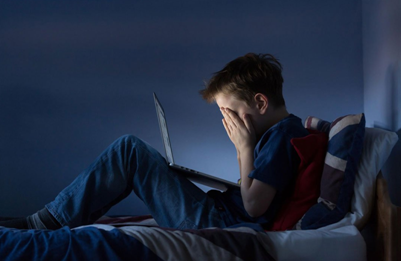 OBLICI  ZLOSTAVLJANJA  NA  INTERNETU.- UZNEMIRAVANJEUporno slanje štetnih i/ili prijetećih poruka žrtvi.Na društvenim mrežama širenje laži i tračeva o žrtvi.- LAŽNE  OPTUŽBE  I  PRIJETNJEOsobito težak oblik zlostavljanja na internetu: prijeteće, uznemiravajuće i lažne e-mail poruke; dijeljenje osobnih podataka žrtve; slanje uvredljivih i sl. poruka drugima lažno se predstavljajući kao žrtva- ISKLJUČIVANJE/IZBACIVANJE iz grupe (najčešće razrednih vršnjaka)Žrtva je izbačena ili nije primljena u grupu, dok istovremeno vidi da su drugi prihvaćeni/pozvaniAko žrtva pokušava pristupiti grupi – javno je ismijavaju i sl.Traženje od članova grupe da se ne druže sa žrtvom- GRUPNO  NASILJEOtvaranje grupe protiv nekoga gdje se „slijevaju“ različiti uvredljivi i ponižavajući sadržaji na račun žrtveZA  RODITELJE:KAKO  SPRIJEČITI  INTERNETSKO  ZLOSTAVLJANJE  PRIJE  NEGO  ŠTO  SE  DOGODI1. EDUCIRAJTE SE – informirajte se o različitim oblicima internetskog zlostavljanja kao i o različitim komunikacijskim aplikacijama koje učenici svakodnevno koriste (WhatsApp, Viber, Snapchat i sl.)2. RAZGOVARAJTE SA SVOJOM DJECOM – o tome što je internetsko nasilje, kako ga prepoznati, kao i o tome što trebaju učiniti ako sami dožive neki od oblika internetskog nasilja3. PRATITE DJETETOVU AKTIVNOST NA INTERNETU – radi otkrivanja internetskog nasilja. Ako primijetite neke od oblika internetskog nasilja, snimite to – kao dokazni materijal.UPOZORAVAJUĆI  ZNAKOVI  IZLOŽENOSTI  INTERNETSKOM  NASILJU1. Ako pokušavate provjeriti djetetove aktivnosti na pametnom telefonu, tabletu ili laptopu oni se jako uznemire, pokušavaju ga sakriti ili vam ne dopuštaju da pogledate2. Reagiraju ljutnjom i agresijom na neki sadržaj na ekranu (pametnog telefona, tableta i sl.) te ga naglo ugase3. Postaju deprimirani ili frustrirani nakon korištenja pametnog telefona, tableta i/ili igranja igrica4. Nerado razgovaraju s vama o svojim aktivnostima na internetu5. Iznenadne pritužbe djeteta na bolove (glava, trbuh i sl.), promjene u apetitu, teškoće sa spavanjem i sl.ZA  UČENIKEŠTO  MOŽETE  UČINITI  AKO  STE  IZLOŽENI  INTERNETSKOM  NASILJU?1. Ne bojte se i nemojte se osjećati krivim zbog toga!  Niste bespomoćni! O različitim sadržajima kojima vas zlostavljaju na internetu obavijestite najprije svoje roditelje te u školi svoje nastavnike (učitelje, razrednike) i stručne suradnike (psihologa, pedagoga i sl.) koji će poduzeti sve što je potrebno da vas od toga zaštite.2. Svaki uznemirujući sadržaj (poruka, slika, video i sl.)  koji ste primili ili  koji je objavljen u razrednim i sl. grupama – snimite kao dokaz.3. Ne objavljujte sami svoje osobne podatke, slike i sl.4. Ako vas isključe iz grupe – prihvatite to! Isključenje nije vaša krivnja. Istina je da ćete zbog toga biti tužni, bijesni ili povrijeđeni. Nakon što sebi priznate da se tako osjećate – zapamtite: ti osjećaji nisu trajni i prihvatit ćete činjenicu da niste član te grupe. Ne pokušavajte se više uključivati u tu grupu već drugdje potražite sebi prijatelje. Obratite se roditeljima za pomoć.5. Ne upuštajte se u zlonamjerne rasprave i nadmudrivanja s onima na društvenim mrežama kojima je jedini cilj da vas uvuku u raspravu, uznemire, naljute i/ili povrijede.6. Ignorirajte zlonamjerne postove. Ne odgovarajte na njih. Obavijestite roditelje i pokažite im njihov sadržaj. Snimite!7. Nasilnike blokirajte na svim društvenim mrežama, a ako je potrebno roditelji ih mogu prijaviti policiji.8. Prikupljeni dokazi (snimke ekrana – screenshots) mogu se prijaviti policiji jer je internetsko nasilje kažnjivo zakonom                                                                                                                                                                                                           